DA-LP1101R/TArchitectural and Engineering SpecificationsVersion 1.1(Jun. 15, 2021)PART 2 - PRODCUTSDivision 27 – CommunicationsSection 27.16.16 – Communications Media Converters, Adapters, and TransceiversManufacturerIDIS Co., Ltd.
IDIS Tower, 344 Pangyo-ro, Bundang-gu
Seongnam-si, Gyeonggi-do, 13494, Republic of Korea
Tel: 	+82 31 723 5028
Fax: 	+82 31 723 5100GeneralProduct DescriptionDA-LP1101R/T is a long distance networking-specific solution that supports Ethernet connections up to 500 meters. This versatile connector empowers integrators and end users to establish networks beyond the limitations of common cables requiring repeater connections every 100 meters. By connecting a network video recorder (NVR) and camera with the IDIS Long Reach PoE Extender, users can now build a network without multiple separate repeater connections, enabling cost savings and simplifying network environments.General SpecificationThe device shall be equipped with 1 RJ-45 PD (Powered Device) and 1 RJ-45 PSE (Power Sourcing Equipment).The device shall be equipped with RJ-45, auto-MDI/MDI-X sensing connectivity.The device shall support up to 30W PoE.(Depending on cable distance and power input)The device shall support up to 30W PoE power budget.The device shall be equipped with 10/100/1000 Base-T(DA-LP1101R), RJ-45 Ethernet connection.The device shall support up to 500m PoE transmission between devices using UTP cabling.The device shall support up to 700m data transmission between equipment using UTP cabling.The device shall support plug-and-play without any required PC settings.The device shall support 1Gbps / IEEE802.3at for PoE Injector. (DA-LP1101R)The device shall support 1Gbps / IEEE802.3at / 100 meters for PoE Repeater. (DA-LP1101R)Technical SpecificationSpecification of DA-LP1101R operated as PoE Injector or PoE RepeaterPortRJ-45 x 1 with PDRJ-45 x 1 with PSEConnectivity: RJ-45, Auto-MDI/MDI-X SensingPower Input: IEEE 802.3at, 48 ~ 56V DCPower Output: Max. 720mAPoE StandardIEEE 802.3at PDIEEE 802.3at PSEPSE Budget: Up to 30WSpeed: 10/100/1000MbpsSpecification of DA-LP1101R/T operated as Long Reach PoE ExtenderPortRJ-45 x 1 with PDRJ-45 x 1 with PSEConnectivity: RJ-45, Auto-MDI/MDI-X SensingPower Input: IEEE 802.3at, 48 ~ 56 V DCPower Output: Max. 720mAPower Consumption : 56V, 0.786A, 44WPoE StandardIEEE 802.3at PDIEEE 802.3at PSEPoE Budget: Up to 30W (Depending on Cable Distance and Power Input)Wire type: UTP CAT5E or AboveSpeed: 10/100MbpsLEDs and Button1. Link status LED: 2 Yellow LED (Link / Activity LED per Ethernet Port)2. PoE Status: 1 Green LED (PSE LED)3. Reset Button: None4. Power LED: 1 Green LEDMechanical SpecificationsUnit Dimensions (W x H x D): 104 mm x 34 mm x 96 mm (4.09" x 1.34" x 3.78")Unit Weight: 226g ( 0.49lb) Environmental SpecificationsWorking Temperature: -10°C to 50°C (14℉ ~ 122℉)Operating Humidity: 0% ~ 90%Electrical SpecificationsRegulatory Approvals:Electrical: KC, CE, FCCPoE Output CapabilityAppendix. A IDIS Long Reach PoE InstallationInstallation with PoE NVR or Switch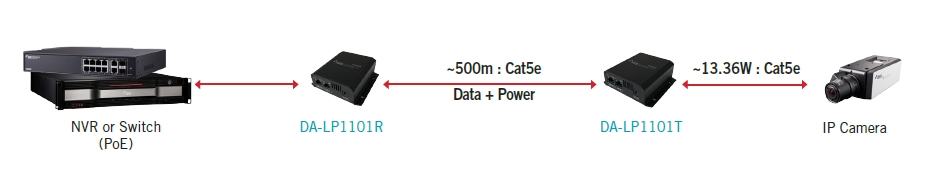 Installation with External DC Power (DA-LP1101R)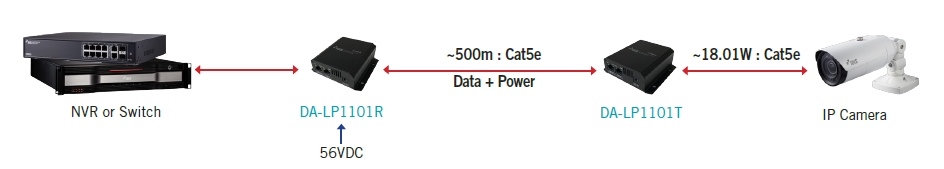 Installation with External DC Power (DA-LP1101T)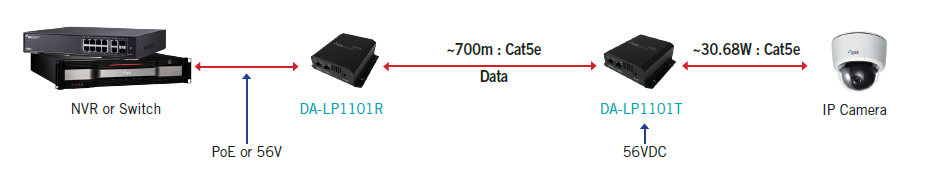 Installation for PoE Repeater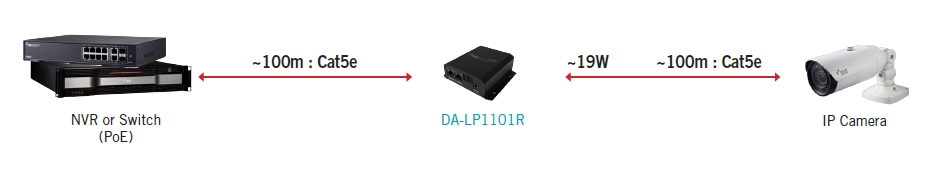 Installation for PoE Injector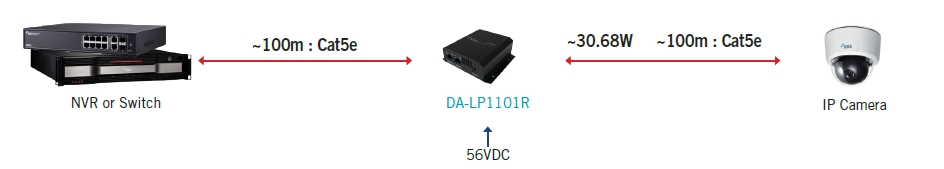 Version HistoryDistanceData RateDA-LP1101T IEE802.3at PoE Output Capability (Using UTP CAT5E Cable)DA-LP1101T IEE802.3at PoE Output Capability (Using UTP CAT5E Cable)DA-LP1101T IEE802.3at PoE Output Capability (Using UTP CAT5E Cable)DistanceData RateDA-LP1101Rwith IEEE 802.3atDA-LP1101Rwith 56V DC InputDA-LP1101Twith 56V DC Input100m100Mbps19.65W27.80W30.68W200m100Mbps18.28W25.57W30.68W300m100Mbps16.81W23.24W30.68W400m100Mbps16.00W20.85W30.68W500m100Mbps13.36W18.01W30.68W600m100Mbps30.68W700m100Mbps30.68WVersionWriterRevision DateRemarks1.2IDIS TSNov. 29, 2022Added Power Consumption1.1Daniel LeeJun. 15, 2021Dimension was changed.1.0Brandon JoMar. 30, 2017Initial Release